Microsoft Forms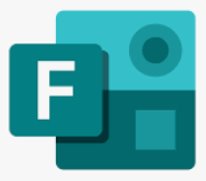 Within your working Microsoft Team, i.e. not the Class Team – your administration Team:Create a new document, choosing ''Forms in Excel'' (Image 1)Enter survey questions and optionsIn the Form ''Settings'' ensure it is accessible by people outside your organisation (Image 2)Share your survey using the Share options in the top right hand corner (Image 3)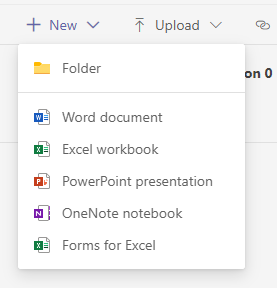 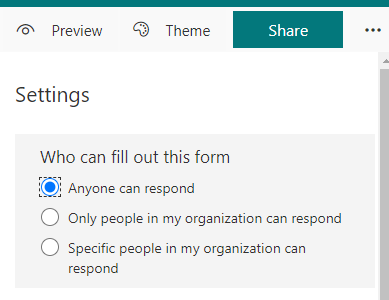 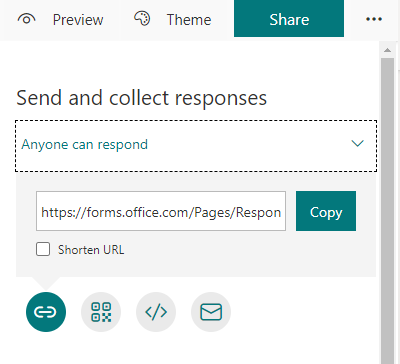 Image 1Image 2Image 3